支 援 申 込 書　　　　　　　　　　　　　　　　　　　　　　西暦　　　　　　年　　　　月　　　　日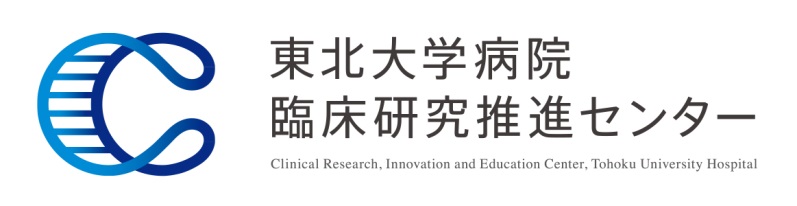 開発推進部門E-mail . review@crieto.hosp.tohoku.ac.jpTel . 022-717-7136　Fax . 022-274-2522〒980-8574　宮城県仙台市青葉区星陵町1番1号（旧西病棟3階）申 請 者フリガナ申 請 者氏　　名申 請 者施設名・企業名所　　属研 究 題 目研 究 題 目提出資料（任意）提出資料（任意）開発内容がわかる資料がある場合はご提出ください。開発内容がわかる資料がある場合はご提出ください。開発内容がわかる資料がある場合はご提出ください。希望する支援内容希望する支援内容 プロトコル作成支援　　　　　 概要書作成支援 説明・同意文書作成支援　　　 症例報告書作成支援 登録・割付　　　　　　　　　 データマネジメント 統計解析　　　　　　　　　　 知的財産権利化支援 その他（　　　　　　　　　　　　　　　　　　　　　　　　　　　　　　　　） プロトコル作成支援　　　　　 概要書作成支援 説明・同意文書作成支援　　　 症例報告書作成支援 登録・割付　　　　　　　　　 データマネジメント 統計解析　　　　　　　　　　 知的財産権利化支援 その他（　　　　　　　　　　　　　　　　　　　　　　　　　　　　　　　　） プロトコル作成支援　　　　　 概要書作成支援 説明・同意文書作成支援　　　 症例報告書作成支援 登録・割付　　　　　　　　　 データマネジメント 統計解析　　　　　　　　　　 知的財産権利化支援 その他（　　　　　　　　　　　　　　　　　　　　　　　　　　　　　　　　）研 究 の 分 類研 究 の 分 類 治験　  企業治験　  医師主導治験 治験外臨床試験　 目的　 先進医療（高度医療を含む）としての申請・承認　　　　  先進医療（高度医療を含む）下に行われる治療法の評価　　　　  上記以外を目的とする臨床試験 その他（　　　　　　　　　　　　　　　　　　　　　　　　　　　　　　　　） 治験　  企業治験　  医師主導治験 治験外臨床試験　 目的　 先進医療（高度医療を含む）としての申請・承認　　　　  先進医療（高度医療を含む）下に行われる治療法の評価　　　　  上記以外を目的とする臨床試験 その他（　　　　　　　　　　　　　　　　　　　　　　　　　　　　　　　　） 治験　  企業治験　  医師主導治験 治験外臨床試験　 目的　 先進医療（高度医療を含む）としての申請・承認　　　　  先進医療（高度医療を含む）下に行われる治療法の評価　　　　  上記以外を目的とする臨床試験 その他（　　　　　　　　　　　　　　　　　　　　　　　　　　　　　　　　）資　金　源資　金　源 公的研究費（　　　　　　　　　　　　　　　　　　　　　　　　　　　　　　） 企業共同経費 その他（  無　　 交渉中　　 有 ） 公的研究費（　　　　　　　　　　　　　　　　　　　　　　　　　　　　　　） 企業共同経費 その他（  無　　 交渉中　　 有 ） 公的研究費（　　　　　　　　　　　　　　　　　　　　　　　　　　　　　　） 企業共同経費 その他（  無　　 交渉中　　 有 ）支援企業の有無支援企業の有無 無　　 有　　 未定 無　　 有　　 未定 無　　 有　　 未定主任研究者申請者と異なる場合のみご記入ください。フリガナ主任研究者申請者と異なる場合のみご記入ください。氏　　名主任研究者申請者と異なる場合のみご記入ください。施設名・企業名所　　属連絡担当者フリガナ施設名・企 業 名連絡担当者氏　　名施設名・企 業 名連絡担当者所　　属電話番号連絡担当者E - mailF　A　X連絡担当者住　　所〒〒〒